Year 2 Weekly learning 29th June – 3rd July  This week we are following the timetable from BBC Bitesize.Please see the link for the daily lessons. https://www.bbc.co.uk/bitesize/dailylessons We are now working one week behind so please look on at Monday 22nd June’s work as this will be the work for  Monday 29th June.Maths is now from White Rose Maths. Please see the link below to access the Maths videos. There are worksheets to accompany the videos. These are available on the class page. Friday will be a challenge from Bitesize, not White Rose.99 Club will be on the class page. If you are having trouble accessing the class page, please email admin@greatwishford.wilts.sch.uk Some fun activities for the week: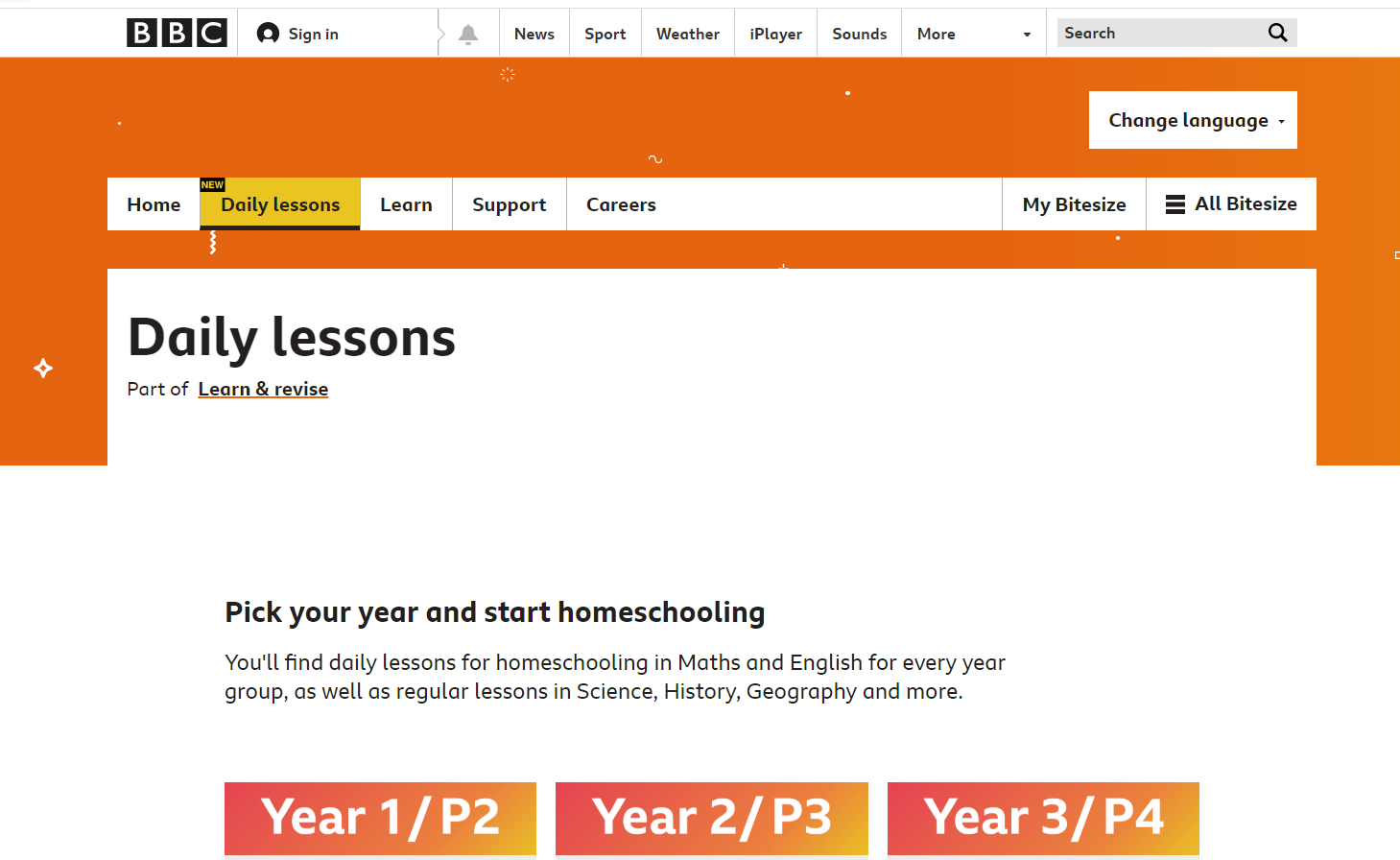 MondayTuesdayWednesdayThursdayFridayAMBitesize English ActivityYr 2:  VerbsPlease see 22nd June lesson on Bitesize(Daily phonics letters and sounds.Spellings and reading)Bitesize English ActivityYr 2: First, Second Third PersonPlease see 23rd June lesson on Bitesize(Daily phonics letters and sounds  spellings and reading)Bitesize English Activity Yr 2:  National Writing Day lessonPlease see 24th June lesson on Bitesize(Daily phonics letters and sounds spellings and reading)Bitesize English Activity Yr 2:   Using one armed robot letters in descriptionPlease see 25th June lesson on Bitesize(Daily phonics letters and sounds spellings and reading)Bitesize EnglishActivityYr 2: Reading lesson Ella Bella Ballerina and a Midsummer Night’s Dream by James Mayhew.Please see 26th June lesson on Bitesize(Daily phonics letters and sounds spellings and reading)AMMaths 
Yr 2: White Rose Maths https://vimeo.com/430299105TT Rockstars and times table practice Maths Yr 2: White Rose Maths https://vimeo.com/430299221TT Rockstars and times table practice Maths Yr 2: White Rose Mathshttps://vimeo.com/430299420TT Rockstars and times table practiceMaths Yr 2: White Rose Mathshttps://vimeo.com/430109855TT Rockstars and times table practiceMathsYr 2:  Maths ChallengePMBitesize HistoryYr 2: Florence NightingaleWalks, baking, painting and any fun activities there is never enough time in the day for.Bitesize Geography  Yr 2:  Cities, towns and villages.Walks, baking, painting and any fun activities there is never enough time in the day for.Bitesize ScienceYr 2:  What is sound?Walks, baking, painting and any fun activities there is never enough time in the day for.Bitesize Design Technology Yr 2:   Food and nutritionWalks, baking, painting and any fun activities there is never enough time in the day for.Bitesize French Yr 2:  Food and DrinkWalks, baking, painting and any fun activities there is never enough time in the day for.